MATEMATIKA  PETEK, 17.4.   RAČUNAMO DO 1001.Nariši si preglednico, kot včeraj in preveri  znanje poštevanke.2.Odpri DZ na strani 81 in rešuj naloge. Svinčnik pri 5. nalogi lahko prečrtaš.   Nadaljuj z  reševanjem na strani 82.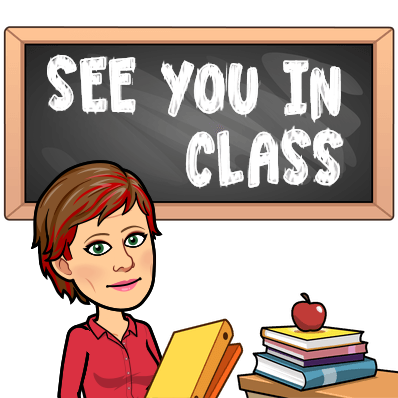 